D/02/9Υπόδειγμα ευρωπαϊκού βιογραφικού σημειώματος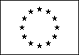 Προσωπικές πληροφοριεςΟνοματεπώνυμο[ Επώνυμο, όνομα ]Διεύθυνση[ αριθ., οδός, ταχυδρομικός κώδικας, πόλη, χώρα ]ΤηλέφωνοΤηλεομοιοτυπίαΗλεκτρονικό ταχυδρομείοΥπηκοότηταΗμερομηνία γέννησης[ Ημέρα, μήνας, έτος ]Επαγγελματική πειρα• Ημερομηνίες (από – έως)[ Αρχίστε με την πιο πρόσφατη και παραθέστε πληροφορίες χωριστά για κάθε θέση που κατείχατε. ]• Επωνυμία και διεύθυνση του εργοδότη• Είδος της επιχείρησης ή του κλάδου• Απασχόληση ή θέση που κατείχατε• Κύριες δραστηριότητες και αρμοδιότητεςΕκπαίδευση και καταρτιση• Ημερομηνίες (από – έως)[ Αρχίστε με την πιο πρόσφατη και παραθέστε πληροφορίες χωριστά για κάθε κύκλο σπουδών που ολοκληρώσατε. ]• Επωνυμία και είδος του οργανισμού που παρείχε την εκπαίδευση ή κατάρτιση• Κύρια θέματα/επαγγελματικές δεξιότητες• Τίτλος • Επίπεδο κατάρτισης  με βάση την εθνική ταξινόμηση (εφόσον ισχύει)Ατομικές δεξιοτητες και ικανοτητεςοι οποίες αποκτήθηκαν κατά τη διάρκεια του προσωπικού και επαγγελματικού βίου·  δεν είναι απαραίτητο να τεκμαίρονται με επίσημα πιστοποιητικά και διπλώματα.Μητρική γλώσσα[ Αναφέρετε τη μητρική γλώσσα ]Άλλες γλώσσες[ Αναφέρετε την γλώσσα ]• Ικανότητα ανάγνωσης[ Αναφέρετε το αντίστοιχο επίπεδο: εξαιρετικό, καλό, βασικό Α1, Α2, Β1, Β2, C1, C2 και το αντίστοιχο πτυχίο]• Ικανότητα γραφής[ Αναφέρετε το αντίστοιχο επίπεδο: εξαιρετικό, καλό, βασικό Α1, Α2, Β1, Β2, C1, C2 και το αντίστοιχο πτυχίο]• Ικανότητα ομιλίας[ Αναφέρετε το αντίστοιχο επίπεδο: εξαιρετικό, καλό, βασικό Α1, Α2, Β1, Β2, C1, C2 και το αντίστοιχο πτυχίο]Κοινωνικές δεξιότητες και ικανότητεςΔιαβίωση και εργασία με άλλα άτομα σε πολυπολιτισμικό περιβάλλον, σε θέσεις όπου η επικοινωνία είναι σημαντική και σε καταστάσεις που απαιτούν ομαδική εργασία (π.χ. πολιτιστικές και αθλητικές δραστηριότητες ) κλπ.[ Περιγράψτε τις αντίστοιχες ικανότητες και αναφέρετε πού αποκτήθηκαν. ]Οργανωτικές δεξιότητες και ικανότητεςΠ.χ., συντονισμός και διοίκηση ανθρώπων, έργων, προϋπολογισμών· στην εργασία, σε εθελοντική εργασία (π.χ. πολιτιστικές και αθλητικές δραστηριότητες), στο σπίτι κλπ.[ Περιγράψτε τις αντίστοιχες ικανότητες και αναφέρετε πού αποκτήθηκαν. ]Τεχνικές δεξιότητες και ικανότητεςΥπολογιστές, ειδικά είδη εξοπλισμού, μηχανήματα κλπ.[ Περιγράψτε τις αντίστοιχες ικανότητες και αναφέρετε πού αποκτήθηκαν. ]Καλλιτεχνικές δεξιότητες και ικανότητεςΜουσική, συγγραφή, σχέδιο κλπ.[ Περιγράψτε τις αντίστοιχες ικανότητες και αναφέρετε πού αποκτήθηκαν. ]Άλλες δεξιότητες και ικανότητεςΙκανότητες που δεν περιλαμβάνονται στις  προηγούμενες κατηγορίες.[ Περιγράψτε τις αντίστοιχες ικανότητες και αναφέρετε πού αποκτήθηκαν. ]Άδεια(ες) οδήγησηςΠροσθετές πληροφοριες[ Αναφέρετε εδώ κάθε άλλη πληροφορία που μπορεί να παρουσιάζει ενδιαφέρον, π.χ. συστάσεις. ]Παραρτήματα[ Απαριθμήστε τα τυχόν επισυναπτόμενα έγγραφα. ]